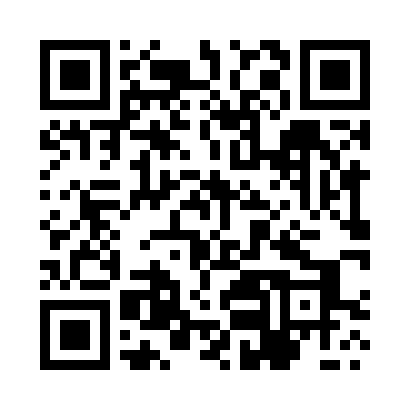 Prayer times for Cieszatki, PolandWed 1 May 2024 - Fri 31 May 2024High Latitude Method: Angle Based RulePrayer Calculation Method: Muslim World LeagueAsar Calculation Method: HanafiPrayer times provided by https://www.salahtimes.comDateDayFajrSunriseDhuhrAsrMaghribIsha1Wed2:485:1412:395:458:0410:202Thu2:445:1212:395:468:0610:233Fri2:415:1112:385:478:0710:264Sat2:375:0912:385:488:0910:295Sun2:345:0712:385:498:1010:326Mon2:305:0512:385:508:1210:357Tue2:265:0412:385:518:1410:388Wed2:245:0212:385:528:1510:429Thu2:235:0012:385:538:1710:4510Fri2:224:5912:385:548:1810:4611Sat2:224:5712:385:558:2010:4612Sun2:214:5612:385:568:2110:4713Mon2:214:5412:385:578:2310:4814Tue2:204:5212:385:578:2410:4815Wed2:194:5112:385:588:2610:4916Thu2:194:5012:385:598:2710:4917Fri2:184:4812:386:008:2910:5018Sat2:184:4712:386:018:3010:5119Sun2:174:4612:386:028:3110:5120Mon2:174:4412:386:038:3310:5221Tue2:164:4312:386:038:3410:5322Wed2:164:4212:386:048:3510:5323Thu2:154:4112:386:058:3710:5424Fri2:154:4012:396:068:3810:5425Sat2:154:3812:396:068:3910:5526Sun2:144:3712:396:078:4110:5627Mon2:144:3612:396:088:4210:5628Tue2:144:3512:396:098:4310:5729Wed2:134:3512:396:098:4410:5730Thu2:134:3412:396:108:4510:5831Fri2:134:3312:396:118:4610:59